PERANCANGAN DAN PEMBUATAN WRIST ASSEMBLY PADA ROBOT LENGANTUGAS AKHIRDiajukan Untuk Memenuhi Salah Satu Syarat Kelulusan Dalam MengikutiProgram Sarjana Strata-1Disusun Oleh :MUHAMMAD AGUNG PRATAMA10.3030.173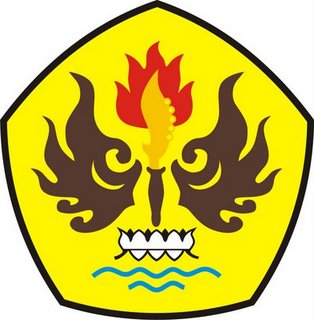 JURUSAN TEKNIK MESINFAKULTAS TEKNIKUNIVERSITAS PASUNDANBANDUNG2013